First Name of Application CV No 1621422Whatsapp Mobile: +971504753686 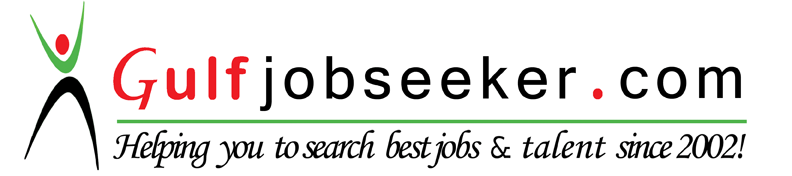 To get contact details of this candidate Purchase our CV Database Access on this link.http://www.gulfjobseeker.com/employer/services/buycvdatabase.php CONTACTSCONTACTS Flat 507 K4 Bldg., Al Muraqqabat Deira, Dubai (E-mail) gladys_1023@yahoo.com    0567817995OBJECTIVEOBJECTIVETo obtain a position that will best fit my qualifications and will further develop my talents and skills for continuous career improvement.WORK EXPERIENCEWORK EXPERIENCEJanuary 2015 –PresentMarch 2012 –March 2014August 2008 – February 2012September 2006 – July 2008August 2005 – August 2006July 2004 – July 2005July 2003 – January 2004VINSYS IT CONSULTANCY – DubaiReceptionist Answering telephone, direct, screen calls, taking and relaying messages. Dealing with queries or requests from the customers and public. Providing general clerical and administrative support to all levels of professionals. Scheduling appointments, organizing trainings, preparing logistics such as visa, ticket hotel stay and materials. Preparing letters and documents, receiving and sorting out e-mail and deliveries. Coordinating the maintenance and repair of office equipment. EROS GROUP, Eros Electricals - DubaiDepartment Secretary of Accounts and Credit Control Worked as a Secretary to the General Manager, doing daily (GP Report), weekly (Collection Report;Stock Status;Customer Credit Limit Review), and monthly reports to be submitted to the CEO, Updating files, HR related works, filing yearly (Rebates;Branding;Marketing) Business Agreements of the dealer, doing some paper works, and sometimes asked to relieve on-leave employee. Responsible in handling administrative tasks that have been assigned by the department as Coordinator and do other tasks that may be assigned by the General Manager.Bank of Commerce – Manila, PhilippinesCustomer Relation Assistant (April 5, 2010-February 25, 2012) Worked as a branch teller that facilitates cash and check deposits, withdrawals, encashment, bills payment, money transfer, buying and selling of foreign currency, monthly remittances report for both SSS and Philhealth.Bank of Commerce - Makati, PhilippinesOperations Assistant (August 1, 2008-April 2, 2010)FACD – Accounting and Disbursement Section SL Bookeeper, updates various SL and Schedules, prepares reports for month end, encoding and posting various transactions, answers phone calls, assisting clients and suppliers needs. Worked as a front liner in releasing and printing of checks for clients, suppliers, employees.Asian Hospital and Medical Center - Alabang, PhilippinesAdministrative AssistantMedical Affairs – Institutional Review Board Organizes the meetings of the Chairman of the Board that includes preparing materials and venue allocation, confirming attendees, prepares minutes of the meeting, handles inquiries of doctors, updates the database of Credentialed Doctors, encodes data, answers phone calls, and other tasks that may be assigned by Chief Medical Officer.Bank of Commerce - Makati, PhilippinesPayroll and HR ProcessorSpecial Services UnitProject Employee Assists in payroll processing of BOC clients using BOS/e SystemAsian Hospital and Medical Center – Alabang, Philippines Administrative AssistantPathology and Laboratory Department Stock Custodian / Quality Data ConsolidatorNissan Car Inc. – Makati, PhilippinnesSales ConsultantSales Department Customer Service Assistant – sell new and used cars to prospective customers, attending client calls, and mall displays/saturation to a certain area.EducationEducation1999 - 2003 Centro Escolar University – Manila, Philippines    Bachelor of Science in Commerce major in Computer Science and   Information SystemCOMPUTER SKILLSCOMPUTER SKILLS Computer Literate: -MS Word, MS PowerPoint, MS Excel   Knowledge in Visual FoxPro, COBOLPERSONAL DATAPERSONAL DATAPERSONAL DATAPERSONAL DATABirth Date:     September 20, 1982Age	:        33Height:	         5’2”Weight:	         120 lbs.Gender:	         FemaleCivil Status:    SingleBirth Date:     September 20, 1982Age	:        33Height:	         5’2”Weight:	         120 lbs.Gender:	         FemaleCivil Status:    Single